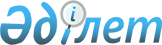 Об установлении квоты рабочих мест для отдельных категорий граждан Казталовского района
					
			Утративший силу
			
			
		
					Постановление акимата Казталовского района Западно-Казахстанской области от 17 августа 2012 года № 174. Зарегистрировано Департаментом юстиции Западно-Казахстанской области 4 сентября 2012 года № 3089. Утратило силу постановлением акимата Казталовского района Западно-Казахстанской области от 28 июля 2016 года № 230      Сноска. Утратило силу постановлением акимата Казталовского района Западно-Казахстанской области от 28.07.2016 № 230 (вводится в действие со дня первого официального опубликования).

      В соответствии с Законами Республики Казахстан от 23 января 2001 года "О местном государственном управлении и самоуправлении в Республике Казахстан", от 23 января 2001 года "О занятости населения" акимат района ПОСТАНОВЛЯЕТ:

      1. Установить квоту рабочих мест для лиц, состоящих на учете службы пробации уголовно-исполнительной инспекции, а также лиц, освобожденных из мест лишения свободы и для несовершеннолетних выпускников интернатных организаций в размере двух процентов от общей численности рабочих мест.

      2. Контроль за исполнением настоящего постановления возложить на заместителя акима района Молдашеву С.

      3. Настоящее постановление вводится в действие со дня первого официального опубликования.


					© 2012. РГП на ПХВ «Институт законодательства и правовой информации Республики Казахстан» Министерства юстиции Республики Казахстан
				
      Аким района

Р. Утешев
